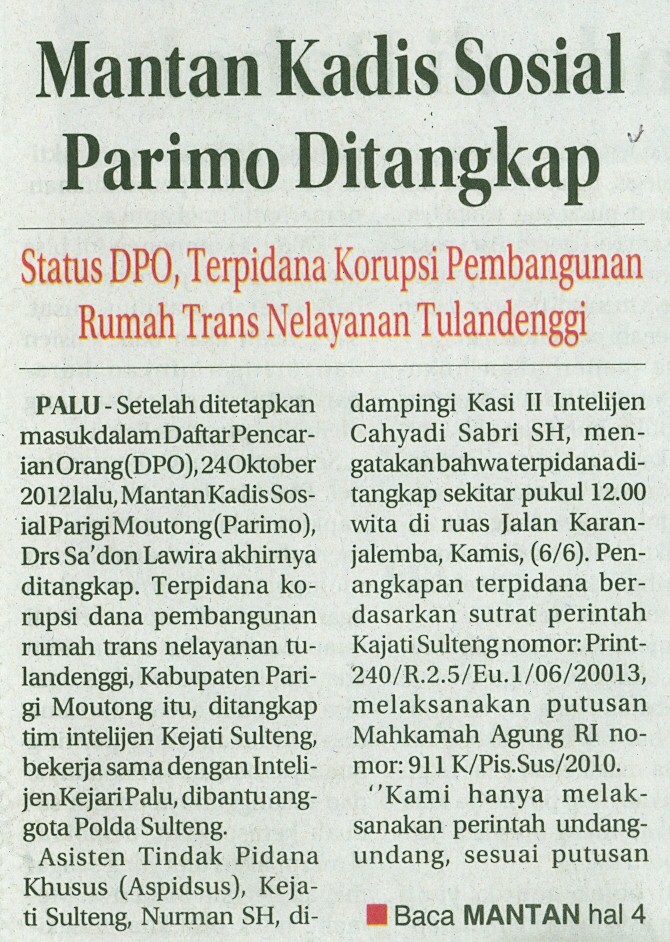 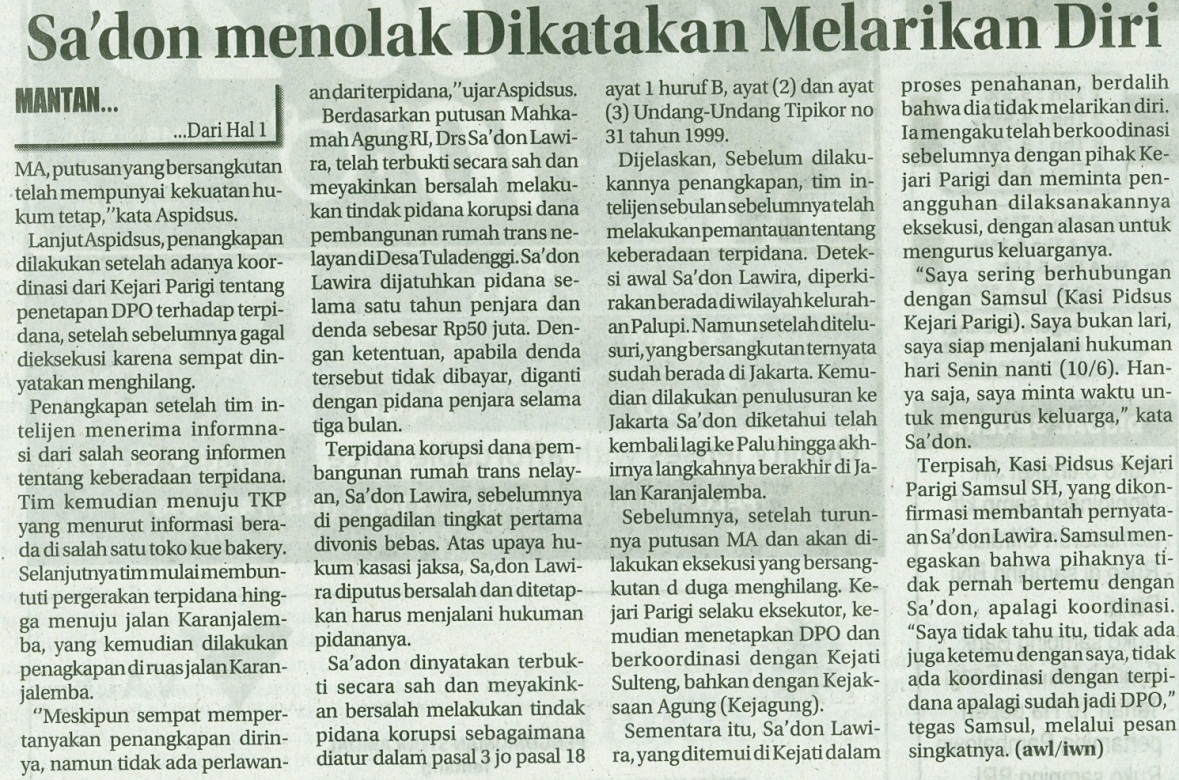 Harian    	:Radar SultengKasubaudSulteng IIHari, tanggal:Jumat, 7 Juni 2013KasubaudSulteng IIKeterangan:Halaman 1 Kolom  6-7; Hlmn 4 Kolom 4-7KasubaudSulteng IIEntitas:Kabupaten Parigi MoutongKasubaudSulteng II